Información de prensa2023-145Schmitz Cargobull AGSchmitz Cargobull renueva su certificado GDP para el transporte seguro de material farmacéuticoTras una exhaustiva auditoría, TÜV Süd renueva la certificación de la telemática para semirremolques TrailerConnect® de acuerdo con la Good Distribution Practice (GDP)Octubre 2023 – Schmitz Cargobull ha renovado su certificado GDP para el sistema de telemática para semirremolques TrailerConnect®, asegurando su continuidad en la producción y venta de vehículos certificados para el transporte de material farmacéutico.“Mediante la certificación de la telemática TrailerConnect®, nuestros clientes cuentan con un certificado significativo para sus auditorías GDP, lo que reafirma la gran calidad y seguridad de nuestros productos,” explica Boris Billich, director de ventas en Schmitz Cargobull AG. “Con nuestro certificado GDP, podemos garantizar y documentar la plena seguridad de los procesos para los clientes a lo largo de toda la cadena de procesos. Desde el registro de datos en el semirremolque, hasta el almacenamiento de ellos, su visualización en el portal o su reenvío en la API (interfaz para el reenvío de datos a sistemas de terceros)."En 2013, La Comisión Europea introdujo la Good Distribution Practice (GDP) con el fin de asegurar y proteger la calidad de los fármacos destinados al consumo humano evitando así la distribución de productos falsificados. Fabricantes, mayoristas y farmacéuticos deben someter anualmente sus procesos a auditorías GDP. Los requisitos para obtener esta certificación son evaluados cada 2 años. Tras una exhaustiva auditoría realizada por TÜV Süd, el sistema telemático para semirremolques TrailerConnect® ha sido certificado nuevamente para los próximos 2 años. Esta auditoría incluye un detallado examen de la descripción de la interfaz, el almacenamiento de datos, la copia de seguridad de los datos, el análisis de 2023-145riesgos para el desarrollo y actualizaciones de software / copias de seguridad, procesos de organización y estructurales en la compañía, manual de software, especificación de la tecnología de sensores, descripción de la compañía, manual de gestión de la calidad y la norma ISO 9001.Schmitz Cargobull aprueba con éxito y recibe un certificado oficial con un número de prueba y acreditación de TÜV Süd. El certificado de la auditoría GDP puede solicitarse a Schmitz Cargobull en cualquier momento.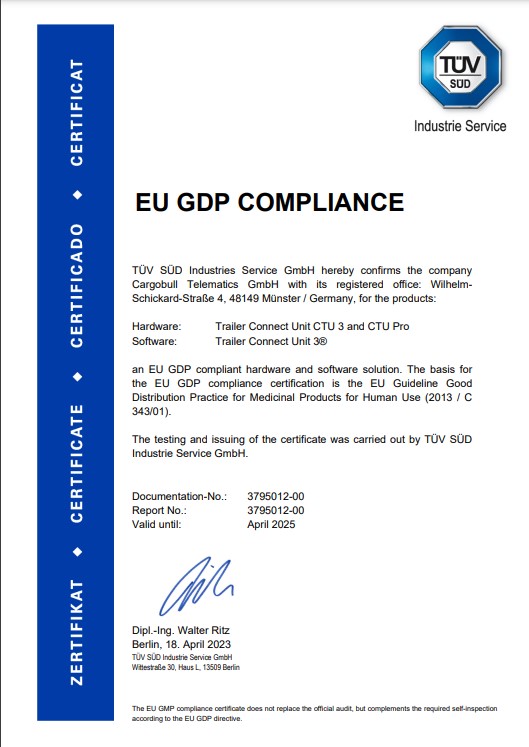 Acerca de Schmitz Cargobull Con una producción anual de aprox. 61,000 semirremolques y con cerca de 6,900 empleados, Schmitz Cargobull AG es el principal fabricante europeo de semirremolques, tráileres y carrocerías para camión rígido para mercancías refrigeradas, carga general y material a granel. En el ejercicio 2021/2022 se alcanzó una facturación de aprox. 2.300 millones de euros. Como pionera del sector, la empresa de Münsterland, Alemania desarrolló desde el primer momento una estrategia integral de mercado y definió estándares de calidad coherentes a todos los niveles: desde la investigación y el desarrollo, pasando por la producción y los contratos de servicio técnico, hasta telemática para tráileres, financiación, suministro de piezas de repuesto y vehículos de ocasión.El equipo de prensa de Schmitz Cargobull:Luis Bonasa:	+34 976 613 200 - 5230 I luis.bonasa@cargobull.com
Raquel Villarrroya:	+34 976 613 200 - 5229 I raquel.villarroya@cargobull.com 
Anna Stuhlmeier:	+49 2558 81-1340          I anna.stuhlmeier@cargobull.com